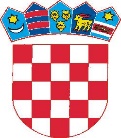 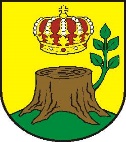 Na temelju članka 35. stavka 1. točke 1. Zakona o lokalnoj i područnoj (regionalnoj) samoupravi („Narodne novine“ broj 33/01, 60/01, 129/05, 109/07, 125/08, 36/09, 150/11, 144/12, 19/13, 137/15, 123/17, 98/19, 144/20) i članka 30. Statuta Općine Čaglin („Službeni glasnik Općine Čaglin“ broj 3/20), Općinsko vijeće Općine Čaglin na 24.sjednici održanoj dana 29.ožujka 2021.godine, donosi STATUTARNU ODLUKUO IZMJENAMA I DOPUNAMA STATUTA OPĆINE ČAGLINČlanak 1.Ovom se Statutarnom Odlukom mijenja i dopunjuje Statut Općine Čaglin („Službeni glasnik Općine Čaglin“, broj: 3/20- u nastavku teksta: Statut). Članak 2.Sukladno odredbama Zakona ukida se funkcija zamjenika općinskog načelnika.Članak 3Na prvoj konstituirajućoj sjednici Vijeća načelnik će iz redova vijećnika izabrati osobu koja će ga u slučaju njegove privremene spriječenosti u skladu sa odredbama Zakona mijenjati te privremeno obavljati poslove načelnika dok spriječenost ne završi.Članak 4.Ova Statutarna odluka stupa na snagu osmog dana od dana objave u „Službenom glasniku Općine Čaglin“. KLASA:021-05/21-01/1URBROJ:2177/03-01-21-15Čaglin,29.ožujka 2021.godineOPĆINSKO VIJEĆEOPĆINE ČAGLINPREDSJEDNIK VIJEĆA:              Ivan Demše